Το χειροαποτύπωμά μου πάνω σε…..βράχο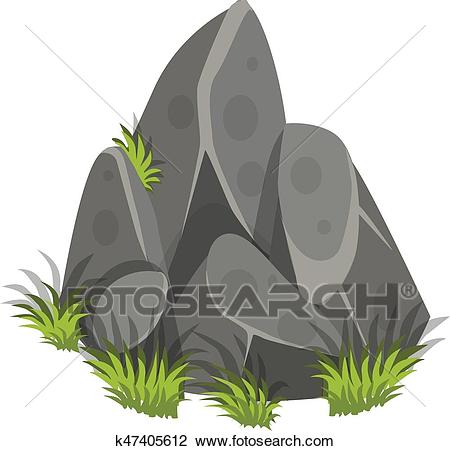 